MLA 8th Edition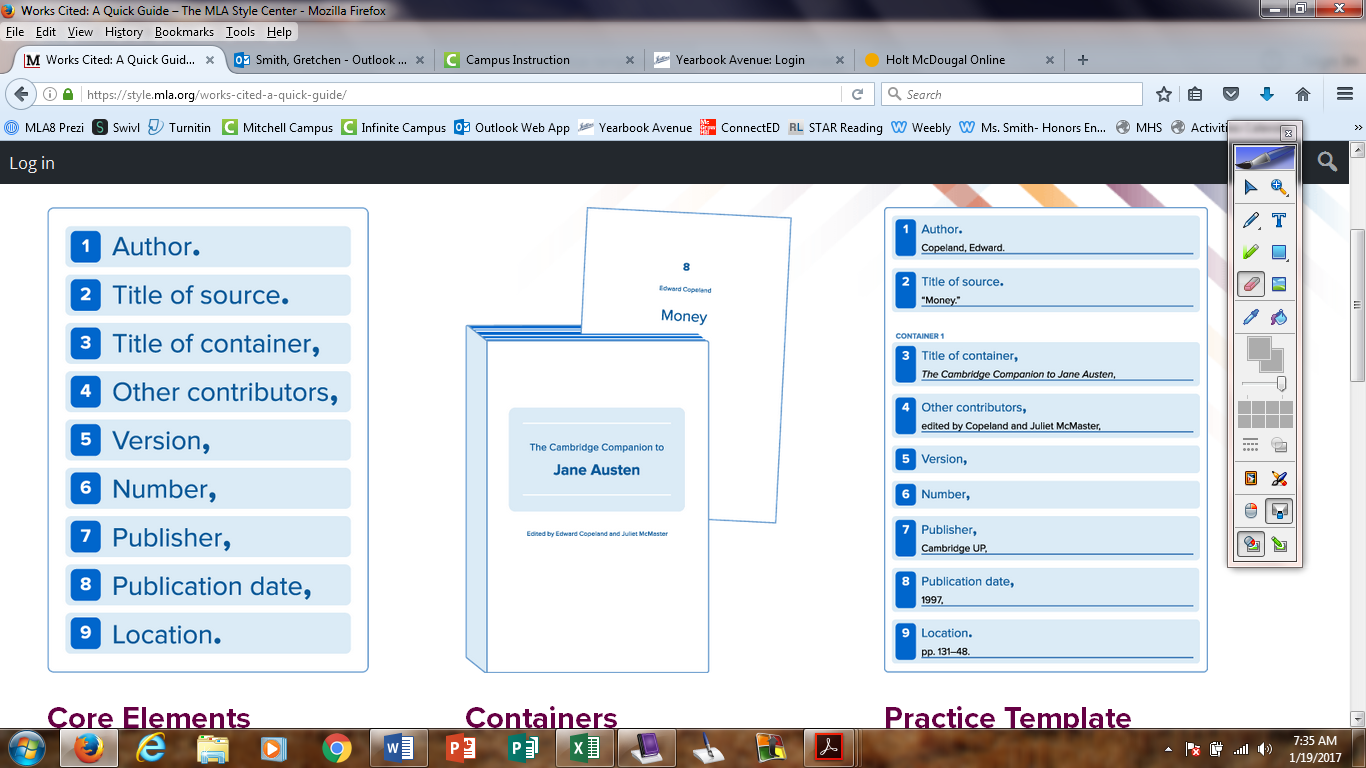 Reference Guide forCreating source cards The Modern Language Association changed the citation format in 2016. The eighth edition brings some changes –students now look for the nine core elements to cite a source correctly. **Look for all nine elements when citing a source, but make note that not all nine will be found with every source. If you don’t find an element, move on to the next.Below are some samples of different sources in the MLA 8th edition format. By the label, the number in parenthesis refers to element chart on the right.(Entire) Book Fitzgerald, F. Scott. The Great Gatsby. Scribner, 1925.(Section or part of a) Book Twain, Mark. “The Cave.” The Adventures of Huckleberry Finn, Penguin Books, 1884, pp. 58-61.**Note – if you are using the entire book as a source, do not include the page number(s) in the citation.**If you only use a section from a book, include the page numbers. A single page (p. 4)		Multiple pages (pp.34-43)Reference Book/Anthology (Section/part of a book)Shuman, R. Baird. “Ernest Hemingway.” Magill’s Survey of American Literature, edited by Steven G. Kellman, 4th ed., Salem Press, 2007, pp. 1068-1078.MagazineMcNeil, Liz. “Robert Sundhom: A Natural-Born Artist.” People, Vol. 87, No. 4, 23 Jan. 2017, p. 103.Website examples (database)Barlow, Dudley. “Off with their Thumbs.” The Education Digest, Vol. 60, No. 5, 1995, p. 41, ProQuest Discovery; Research Library, search.proquest.com**Note – the location for this website example shows both a print location (p.41) as well as the name of the database (ProQuest) and URL. This is because the source (The Education Digest) is a magazine/scholarly journal that was printed as well as found online. Website examples (database)Bennett-Bealer, Nichole. “Twain, Mark.” Student’s Encylopedia of Great American Writers: 1830 to 1900, edited by Paul Crumbley and Patricia M. Gant, Vol. 2, Facts on File, Inc, 2010, Bloom’s Literature, www.fofweb.comWebsite example “Barak Obama.” Biography.com, A & E Television, 12 Jan. 2017, www.biography.comWebsite example The Official Website of Mark Twain, designed by Dominic Lazma, Estate of Mark Twain, 2005, http://www.cmgww.com/historic/twain/index.php1. Author.Last name, first name.More than one (et al)Ex – Twain, Mark.Ex – Hubbard, Mary, et al.2. Title of source. Section or part of an entire source. **Usually set off by quotes.Ex – “Unplugging the Selfie Generation.”3. Container,**if no title of source, container is followed by a period instead of a commaTitle of the entire source (book, magazine, website). Set off with italics if typed, underline if hand-writtenEx – The Adventures of Tom Sawyer.Ex – National Geographic,Ex – Biography.com,4. Other contributors,Editors, Narrators, Translators, etc.Names – first lastEx – edited by Steven G. Kellman,Ex – directed by Robert Redford,5. Version,Magazines, newspapers, journal publications, multi-volume booksEx – 4th ed.,Ex – Vol. 4,6.Number,Magazines, newspapers, journal publications, multi-volume booksEx – No. 3,7. Publisher,*omit if same as containerPublisher or sponsor of websiteEx – Salem Press,Ex – Gale Research,8. Publication dateYear or full dateEx – 2007,Ex – 3 Mar. 2015,9. Location.Page number(s) for printURL for websiteEx – p. 4.Ex – pp. 54-67.Ex – www.biography.comEx – Proquest, www.proquest.com